МУ «ОДО Ачхой-Мартановского муниципального района»Муниципальное бюджетное дошкольное образовательное учреждение «ДЕТСКИЙ САД № 1 «СКАЗКА» С. АЧХОЙ-МАРТАН» АЧХОЙ-МАРТАНОВСКОГО МУНИЦИПАЛЬНОГО РАЙОНА(МБДОУ «Детский сад № 1 «Сказка» с. Ачхой-Мартан» Ачхой-Мартановского муниципального района)МУ «ТIехьа-Мартананмуниципальни кIоштан ШДО»ТIЕХЬА-МАРТАНАН МУНИЦИПАЛЬНИ КIОШТАН муниципальнибюджетнишколазхойнучреждени«ТIЕХЬА-МАРТАНАН ЮЬРТАН № 1 ЙОЛУ БЕРИЙН БЕШ «СКАЗКА»(ТIехьа-Мартананмуниципальни кIоштан МБШДУ «ТIехьа-Мартананюьртан № 1 йолуберийнбеш «Сказка»)Исх.1от   30. 03. 2019г.ОТЧЁТо реализации Единой Концепциидуховно-нравственного воспитания и развития подрастающего поколения Чеченской Республикиза I квартал  2019г.Отчёт подготовила старший воспитатель                                                             МБДОУ «Детский сад № 1 «Сказка» с. Ачхой-Мартан» Дубаева А.И.2019г.10января 2019г. в ДОУ, в рамках реализации ЕК по духовно - нравственному воспитанию и развитию подрастающего поколения и по плану воспитательно-образовательной работы. заведующим ДОУ Арсамековой Э.С. в детском саду был проведён инструктаж  на тему: «Об охране жизни и здоровья  детей в зимний период».11января в ДОУ, в рамках реализации ЕК по духовно - нравственному воспитанию и развитию подрастающего поколения и по плану воспитательно-образовательной работы старший воспитатель Дубаева А.И., провела с педагогами обсуждение  новинок по методической литературе, так же были проведены  консультации на темы: «Организация предметно-развивающей среды по правилам дорожного движения в ДОУ», «Особенности организации жизнедеятельности ребёнка в зимний  период», «Организация игровой деятельности  на прогулках в зимний период». 15 января в ДОУ, в рамках реализации ЕК по духовно - нравственному воспитанию и развитию подрастающего поколения и по плану воспитательно-образовательной работы старший воспитатель провела для педагогов семинар  на тему: «Духовно-нравственное воспитание дошкольников».Целью и задачей  проведения семинара было:-заложить основы духовно-нравственной личности с активной жизненной позицией, способность к совершенству и гармоничному взаимодействию с другими людьми;-воспитывать патриотические чувства, связывающие разные поколения. -формировать художественно-речевые навыки, пополнять словарь детей. -воспитывать духовно-нравственные чувства, раскрывая значение духовно-нравственности в жизни человека, как действие любви, добра, человечности, единения. 	В течении месяца специалистами ДОУ были даны консультации  для родителей воспитанников детского сада. Медсестра Дадаева М.Ш. провела консультацию на тему: «Практические советы -как не заболеть гриппом», "О прививках"  и для педагогов: «Особенности организации жизнедеятельности ребенка в зимний  период»».Консультации для родителей «Успех профилактики дорожно-транспортных происшествий с детьми», «Правила дорожного движения» провела руководитель МО Дубаева А.И..Педагог-психолог Виситаева М.А.провела с родителями ДОУ консультации на темы:«Правила общения с ребёнком»,«Агрессивный ребёнок».В течении месяца, по плану годовогоплана ДОУ,  воспитатели провели групповые родительские собрания в разновозрастных группах  на разные тематики: «Детский сад и семья, взаимодействие и сотрудничество», «Здоровье детей в наших руках», " Игра-как средство развития детей младшего возраста".24 января в ДОУ, в рамках реализации ЕК по духовно - нравственному воспитанию и развитию подрастающего поколения и по плану воспитательно-образовательной работы прошёл педагогический совет «Формирование духовно-нравственных ценностей дошкольников через воспитания уважения к правам и свободе человека, любви к окружающей природе, Родине, семье».       На педсовете был зачитан доклад воспитателя старшей группы Татаевой А.Х.на тему: «Взаимодействие ДОУ и семьи в духовно-нравственном и патриотическом воспитании дошкольников».Воспитатель средней группы  А.Х.Ташаева зачитала доклад на тему: «Особенности взаимодействия с родителями по познавательно – речевому развитию детей» Старший воспитатель провела презентация на тему: «Нравственное воспитание – целенаправленный процесс приобщения детей к моральным ценностям человечества и конкретного общества». Дубаева А.И. познакомила педагогов с темой презентации, рассказала воспитателям о том, что нравственное воспитание - целенаправленный процесс приобщения детей к моральным ценностям человечества и конкретного общества. С течением времени ребенок постепенно овладевает принятыми в обществе людей нормами и правилами поведения и взаимоотношений, присваивает, т.е. делает своими, принадлежащими себе, способы и формы взаимодействия, выражения отношения к людям, природе, к себе.На педсовете  старшим воспитателем ДОУ были проведены итоги тематического контроля на тему: «Эффективность воспитательно-образовательной работы по духовно-нравственному воспитанию».В результате проведённого контроля было установлено: все группы детского сада организуют работу по духовно-нравственному воспитанию детей  в соответствии с общеобразовательной программой дошкольного образования.       9 января исполнилось 58 лет со дня восстановления Государственности Чеченского народа. В рамках реализации ЕК по духовно - нравственному воспитанию и развитию подрастающего поколения и по плану воспитательно-образовательной работы были проведены в группах тематические беседы о памятной дате, указ об учреждении, которого был подписан Главой Чеченской Республики  Рамзаном  Кадыровым в 2009 году.        Воспитатель средней группы №1 Р.Д.Хатуева провела ООД по художественно-эстетическому развитию  на тему: «Чеченский флаг»: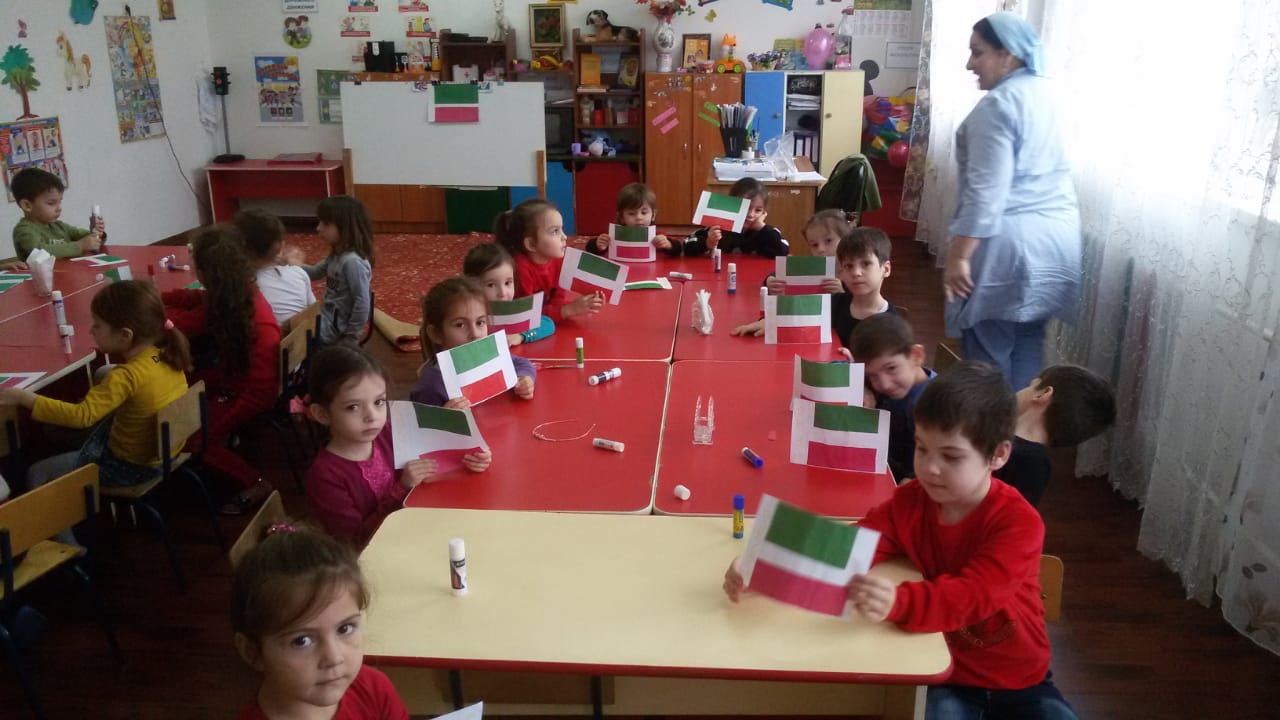 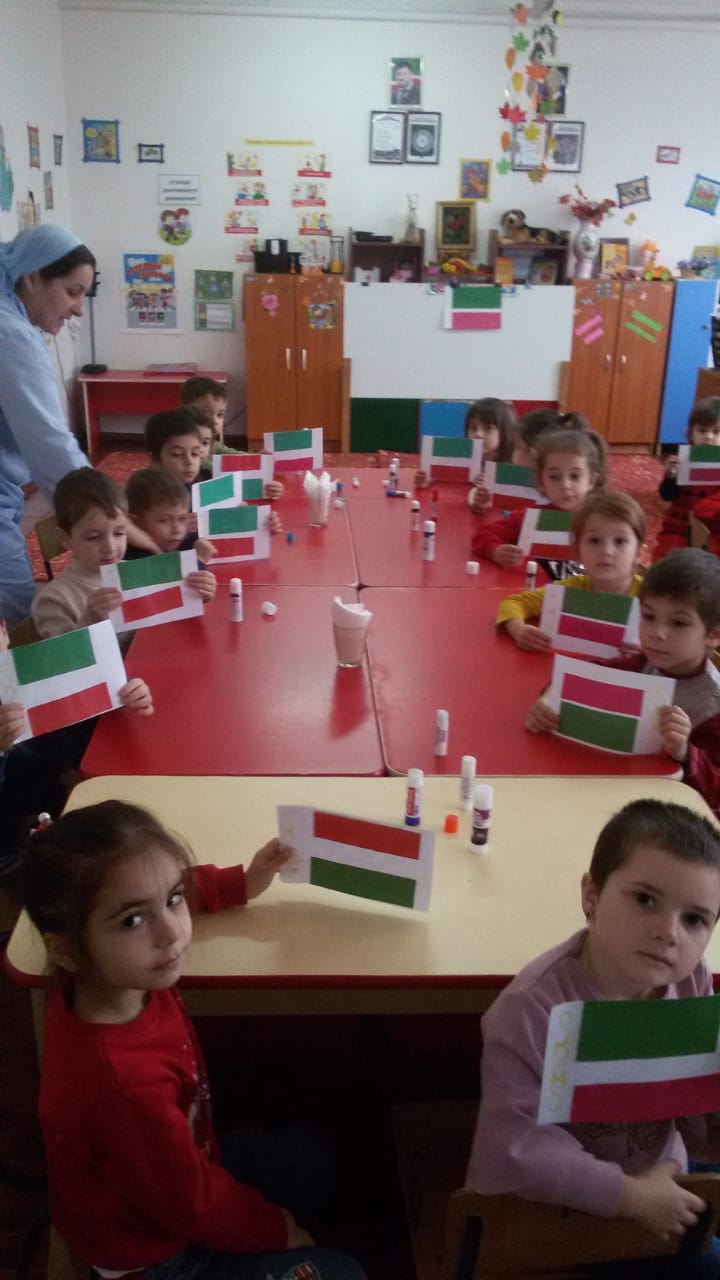          В течении января месяца воспитателями была проведена работа по организованной образовательной деятельности на  темы: «Дом, в котором я живу» -старшая группа № 2,воспитатель Мальсагова З.С..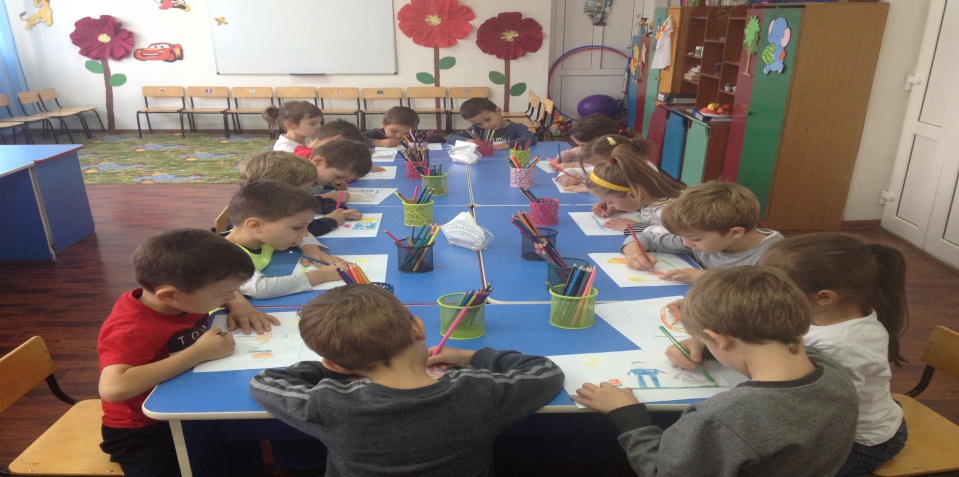 Воспитатель старшей группы №2  К.Р.Кайхоева  провела ООД по художественно-эстетическому развитию на тему: «Военная техника»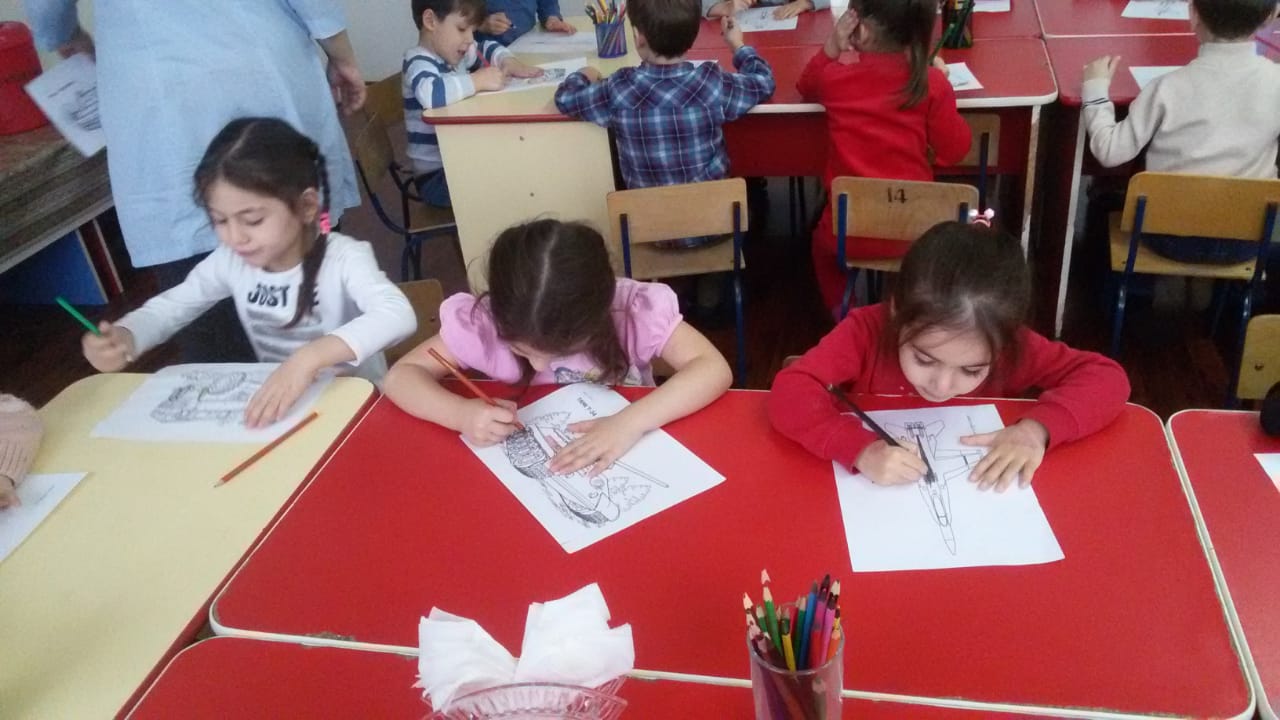 Воспитатель  средней группы № 2Х.В.Тапсултанова провела ООД по аппликации на тему: «Танк»: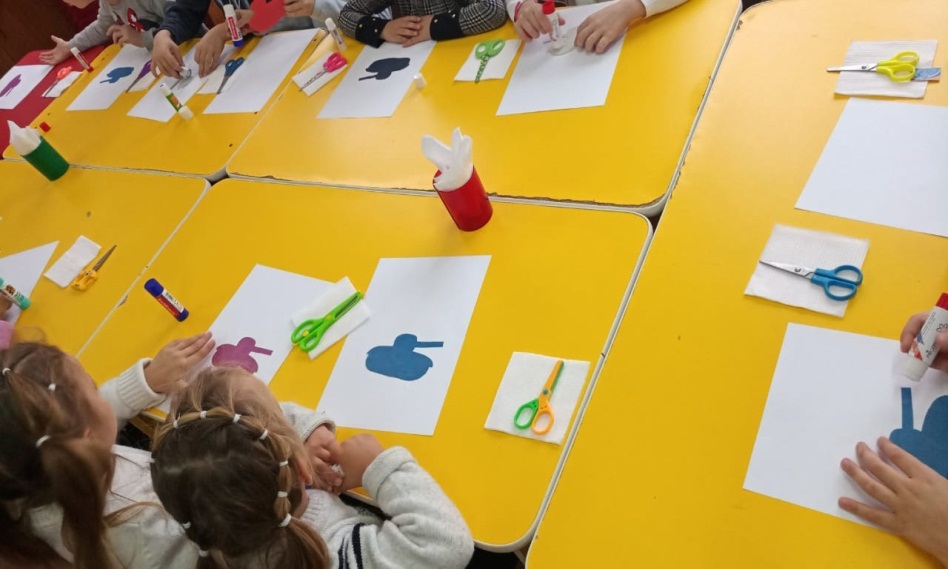 25.01.2019 г. в ДОУ, в рамках реализации ЕК по духовно - нравственному воспитанию и развитию подрастающего поколения и по плану воспитательно-образовательной работы в  зале детского сада была организована выставка детских рисунков средней группы  для родителей  и воспитанников детского сада на тему: «Белоснежная зима».  Рисунки были выполнены карандашами, красками, гуашью с применением различных форм рисования. Родителям очень понравилась эта идея, они загорелись духом соперничества, хоть это и не был конкурс, но все постарались. После завершения выставки, рисунки были использованы в оформлении детского сада к новогодним утренникам. Руководитель детского сада Э.С.Арсамекова выразила большую благодарность родителям за участие в выставке.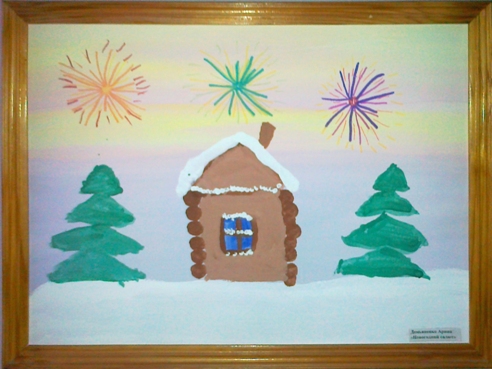 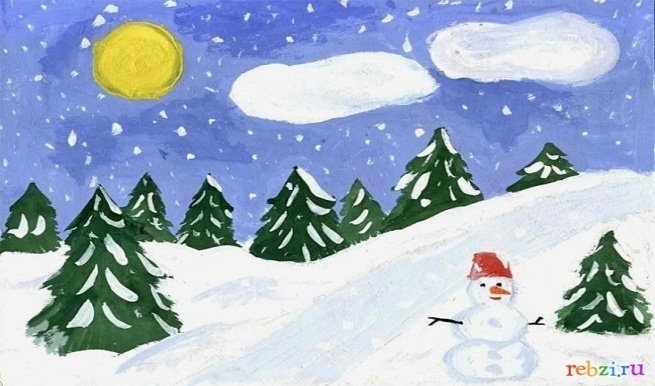 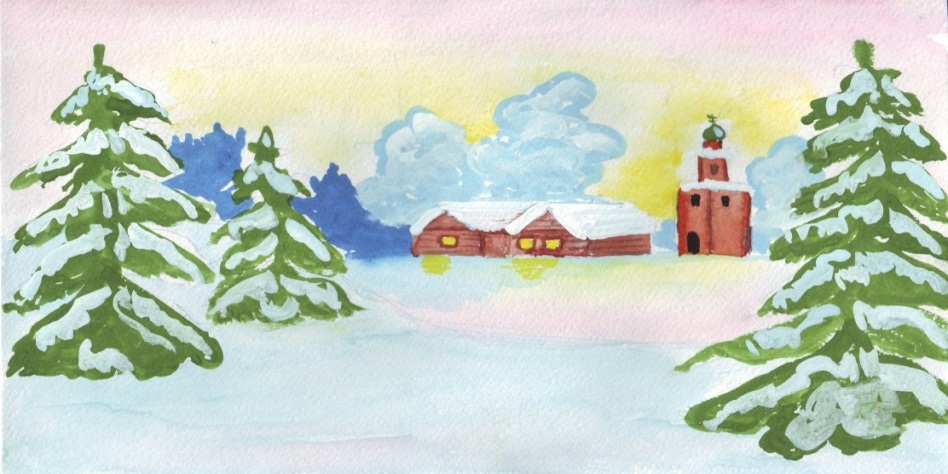 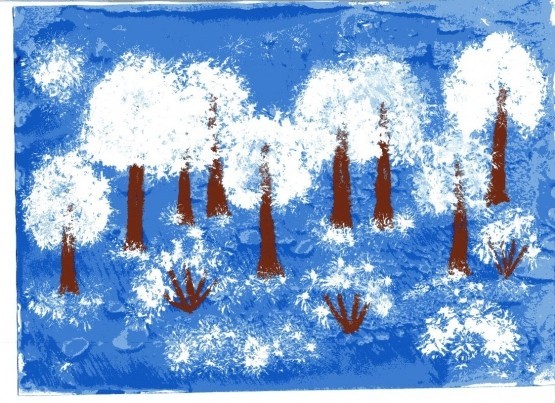 30.01.2019г. в ДОУ, в рамках реализации ЕК по духовно - нравственному воспитанию и развитию подрастающего поколения и по плану воспитательно-образовательной работы  воспитатели старших групп ДОУ организовали зимнюю экскурсию детей в центр с.Ачхой-Мартан. Цель экскурсии являлась  формирование представлений о зиме, как о времени года, учить детей подмечать характерные признаки зимних явлений в неживой и живой природе. Способствовать воспитанию любви к родной  природе. Сравнивать зиму с летом, активизировать и обогатить словарный запас, развивать логическое мышление, пробудить желание узнавать новое о природе.Задачи экскурсии.1. Расширять у детей знания о зимнем времени года;2. Воспитывать умение связно и последовательно вести беседу, учить давать полные ответы на вопросы;3. Совершенствовать умение выразительно читать стихотворение;4. Развивать умение сравнивать, делать обобщение.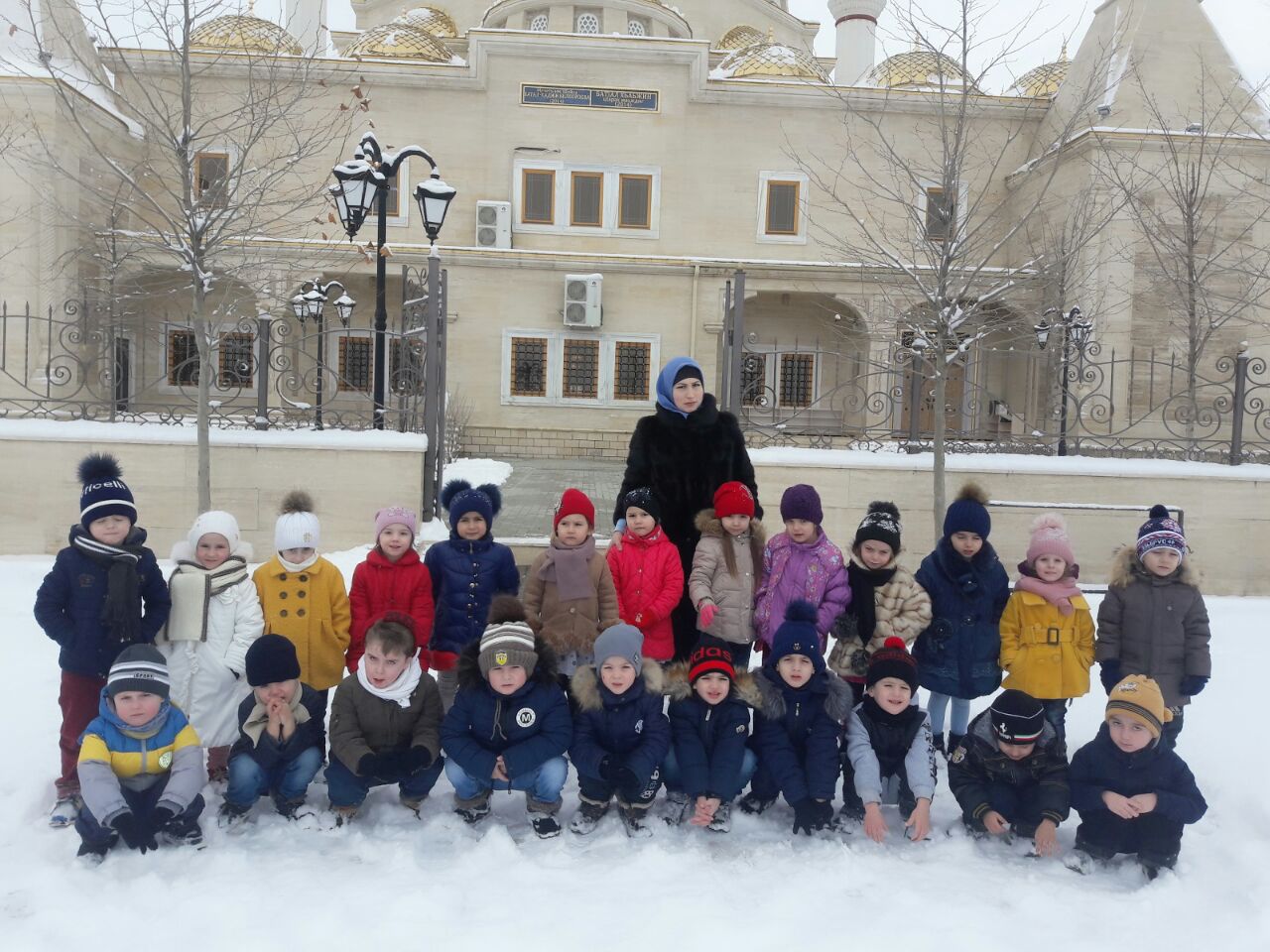 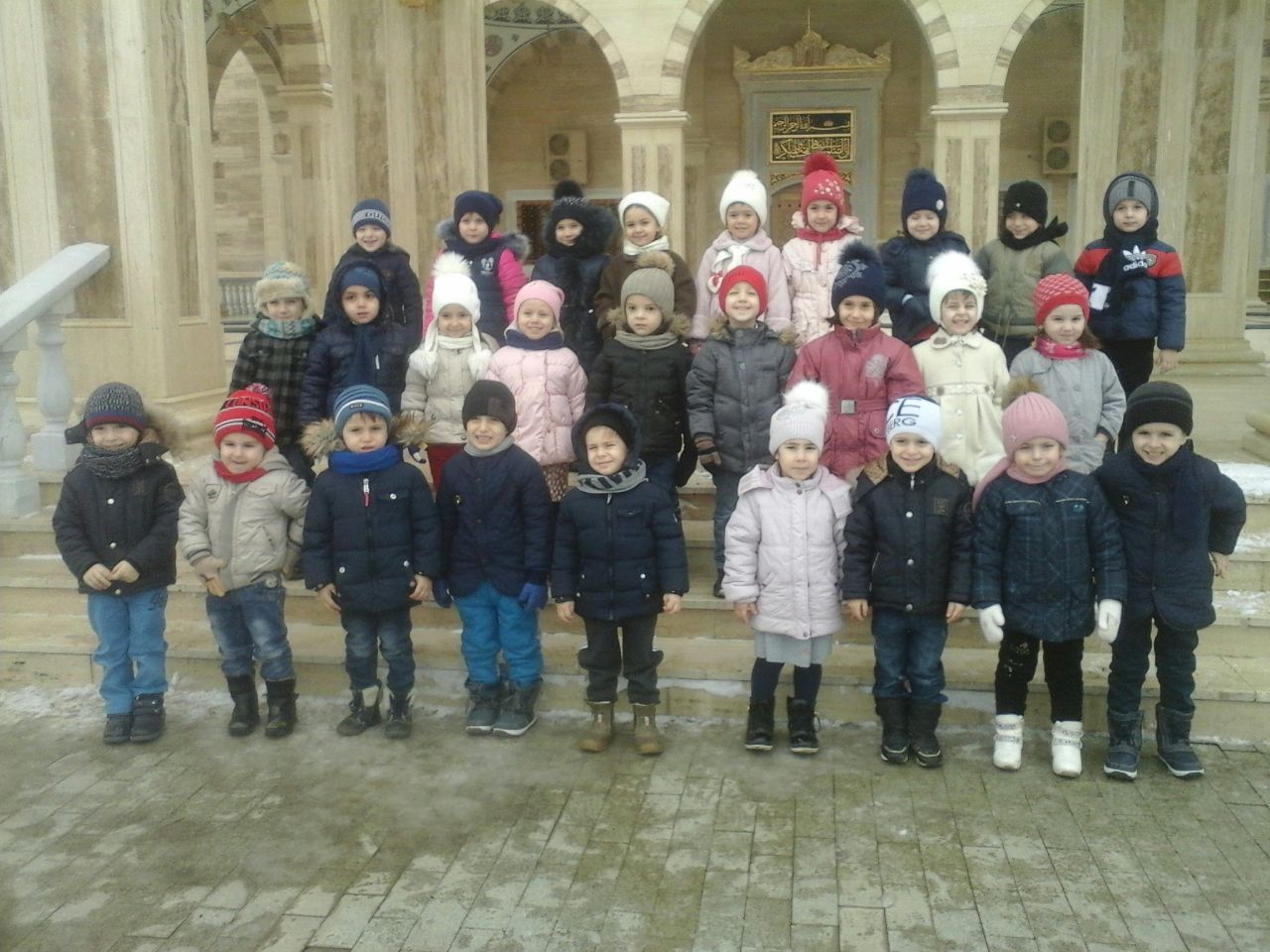         01февраля в ДОУ, в рамках реализации ЕК по духовно - нравственному воспитанию и развитию подрастающего поколения и по плану воспитательно-образовательной работы  комиссией по ОТ и ТБ был  проведён  рейд  по проверке   соблюдения требований по охране труда в МБДОУ «Детский сад №1 «Сказка» в частности, технический осмотр оборудования пищеблока, прачечной, осмотр зданий и сооружений дошкольного учреждения и обход групповых комнат, также обратили внимание на соблюдение инструкций по От и ТБ.         В ДОУ с 11 по15  февраля 2019г., в рамках реализации ЕК по духовно - нравственному воспитанию и развитию подрастающего поколения и по плану воспитательно-образовательной работы  была проведена заведующей  Арсамековой Э.С. и старшим воспитателем Дубаевой А.И., тематическая проверка по теме:«Состояние работы по освоению детьми знаний по экологическому воспитанию».   Проведенный тематический контроль показал, что  в детском саду созданы определенные условия для экологического воспитания дошкольников, педагоги строят работу по экологическому воспитанию в соответствии с требованиями программы.4 февраля воспитатель средней группы №2 «Зайчата»  Шамсаева М.Х.. провела открытое ООД по познавательному развитию (ФЦКМ) на тему: «Свойства воды». Целью открытого ООД было -познакомить детей со свойствами воды, дать детям понятия о важности воды в жизни людей и животных. Формировать естественные научные представления у дошкольников, путем проведения опытов: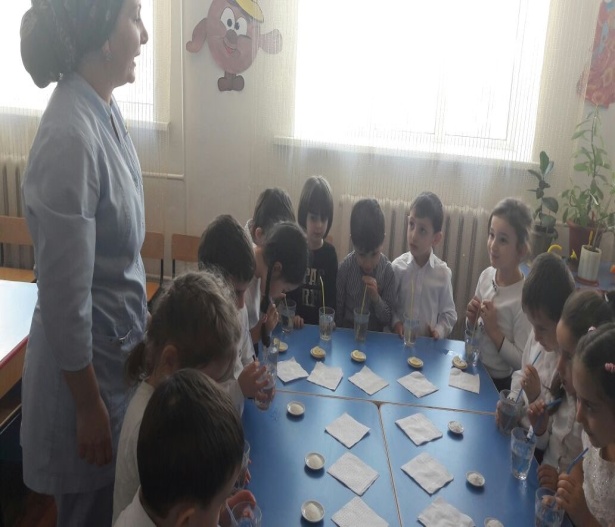 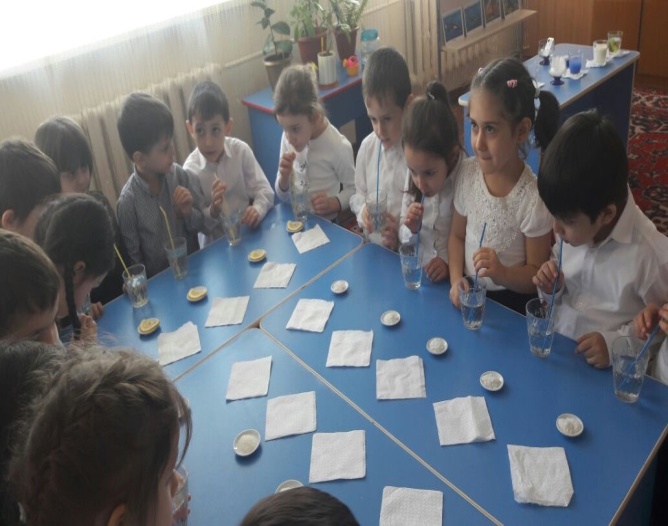 22.02.2019г. в ДОУ, в рамках реализации ЕК по духовно - нравственному воспитанию и развитию подрастающего поколения и по плану воспитательно-образовательной работы прошел  утренник, посвященный Дню Защитника Отечества. Зал был украшен шарами составленный в композицию георгиевской ленты, флагами России и Чеченской Республики. Была также организованна выставка детских работ на тему: «Слава боевой технике России».         Дети показали своё мастерство в танцах, в чтении стихотворений о защитниках родины. Исполняли песни военных лет. 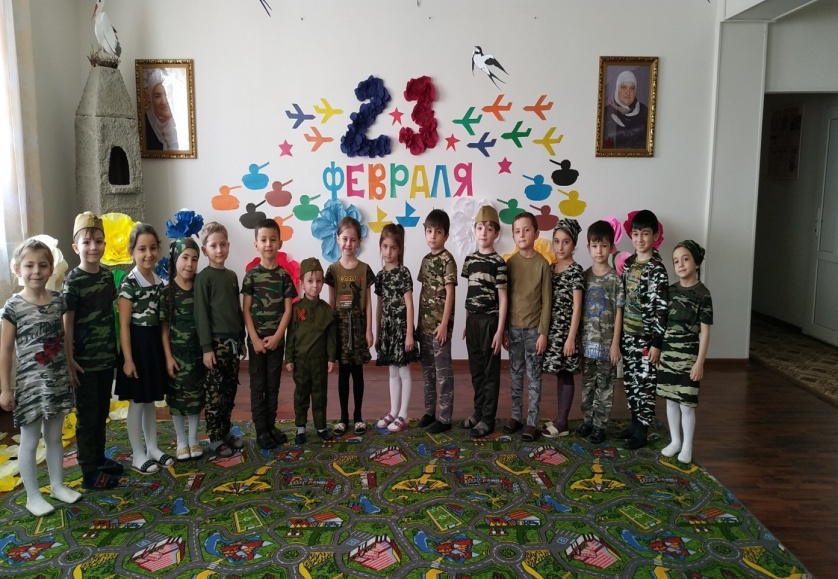 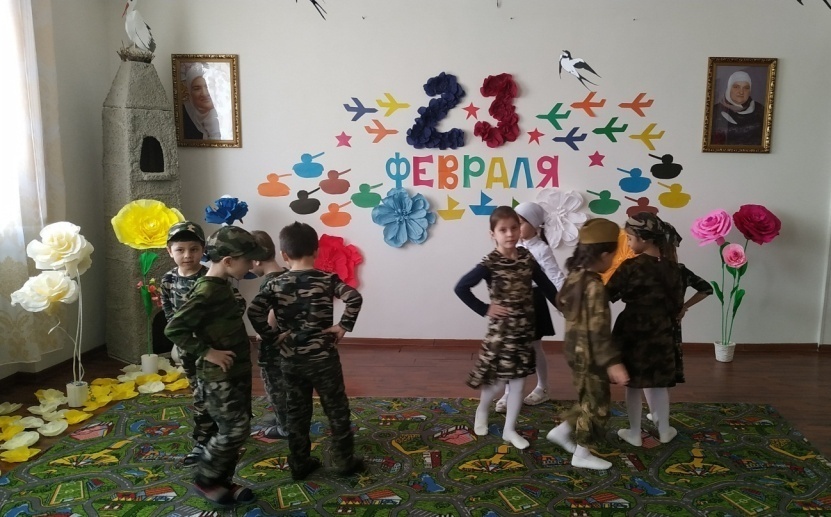 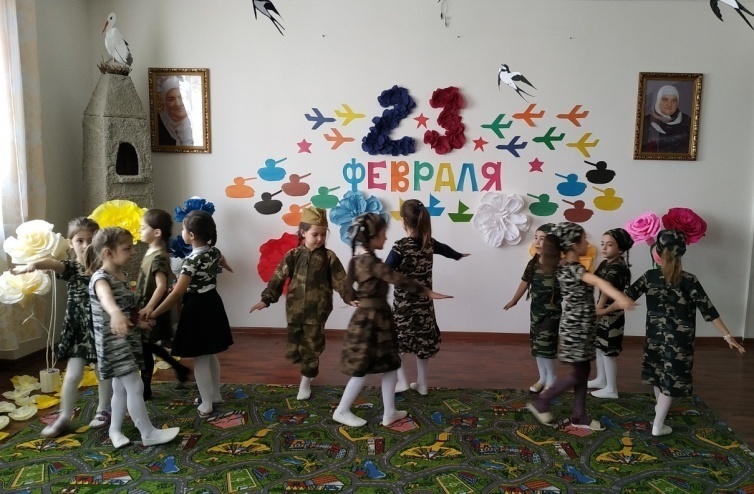       Во всех группах ДОУ были проведены тематические беседы о Дне Защитников Отечества. Воспитатели провели в группах с дошкольниками  ООД по изодеятельности: -воспитатель старшей группы №2 Исмаилова П.Т. провела ООД по художественному  эстетическому развитию (аппликация)- «Караблик»: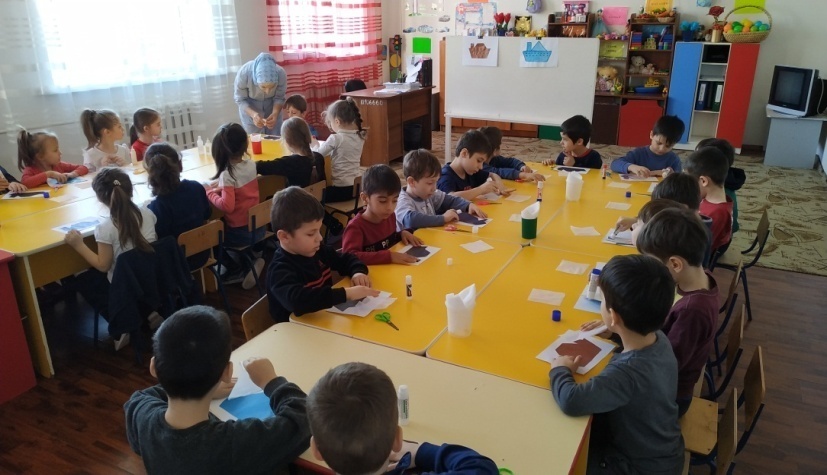 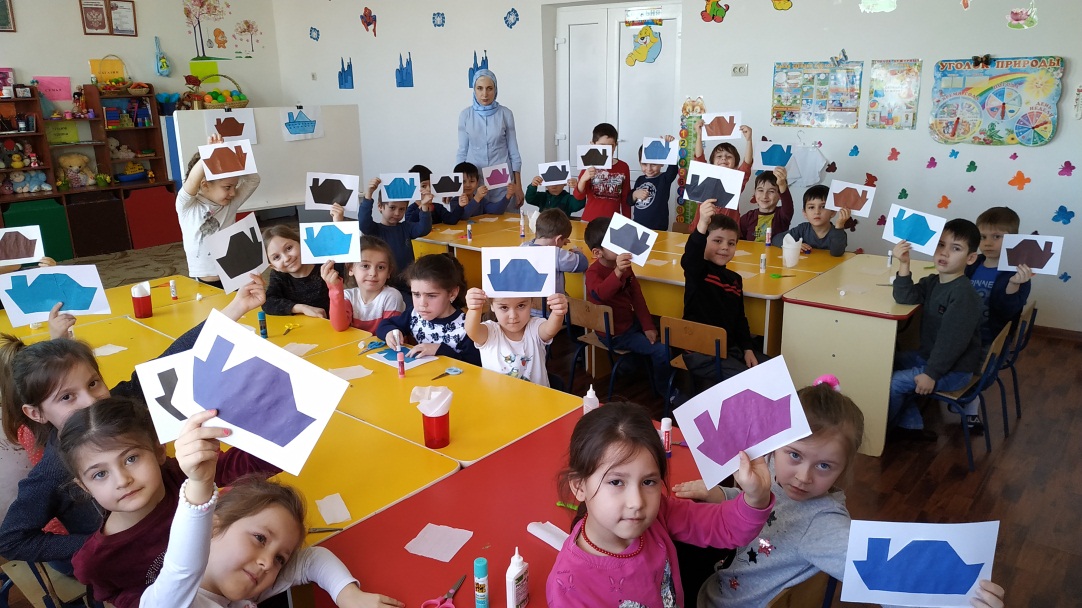     Воспитатель  младшей группы  №1 Давлаева А.А.-провела ООД по  художественному  эстетическому развитию (аппликация) на тему: «Самолёт»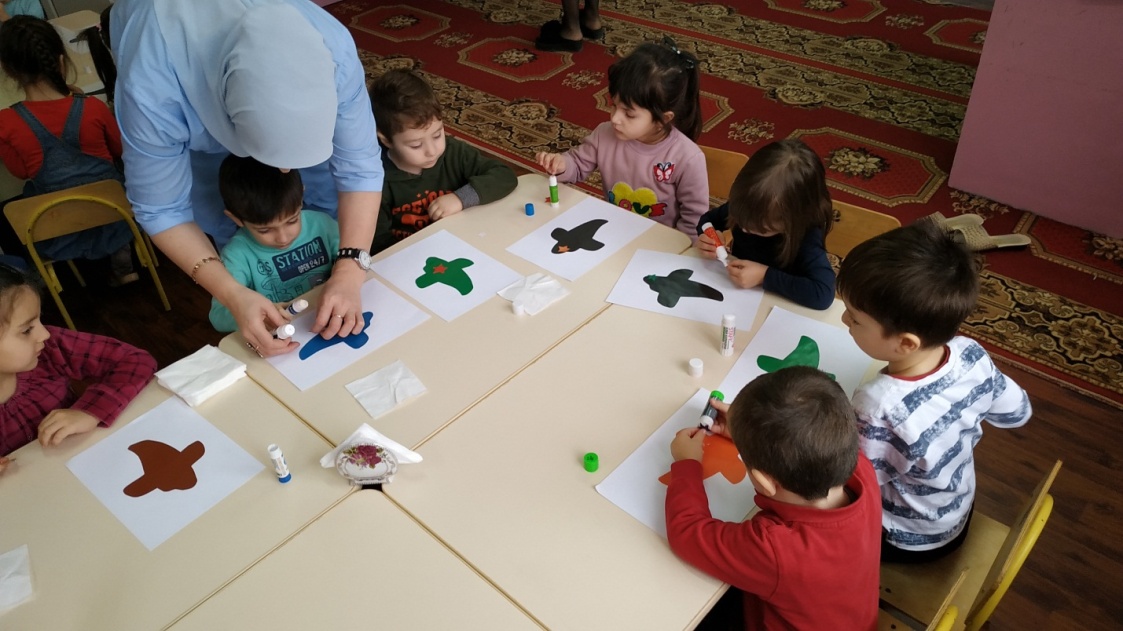       15 и 21 февраля в ДОУ, в рамках реализации ЕК по духовно - нравственному воспитанию и развитию подрастающего поколения и по плану воспитательно-образовательной работы  были проведены консультации старшим воспитателем и педагогом-психологом для родителей: «Воспитание здорового ребенка, совместная работа ДОУ и семьи»  и"Правила общения с ребёнком"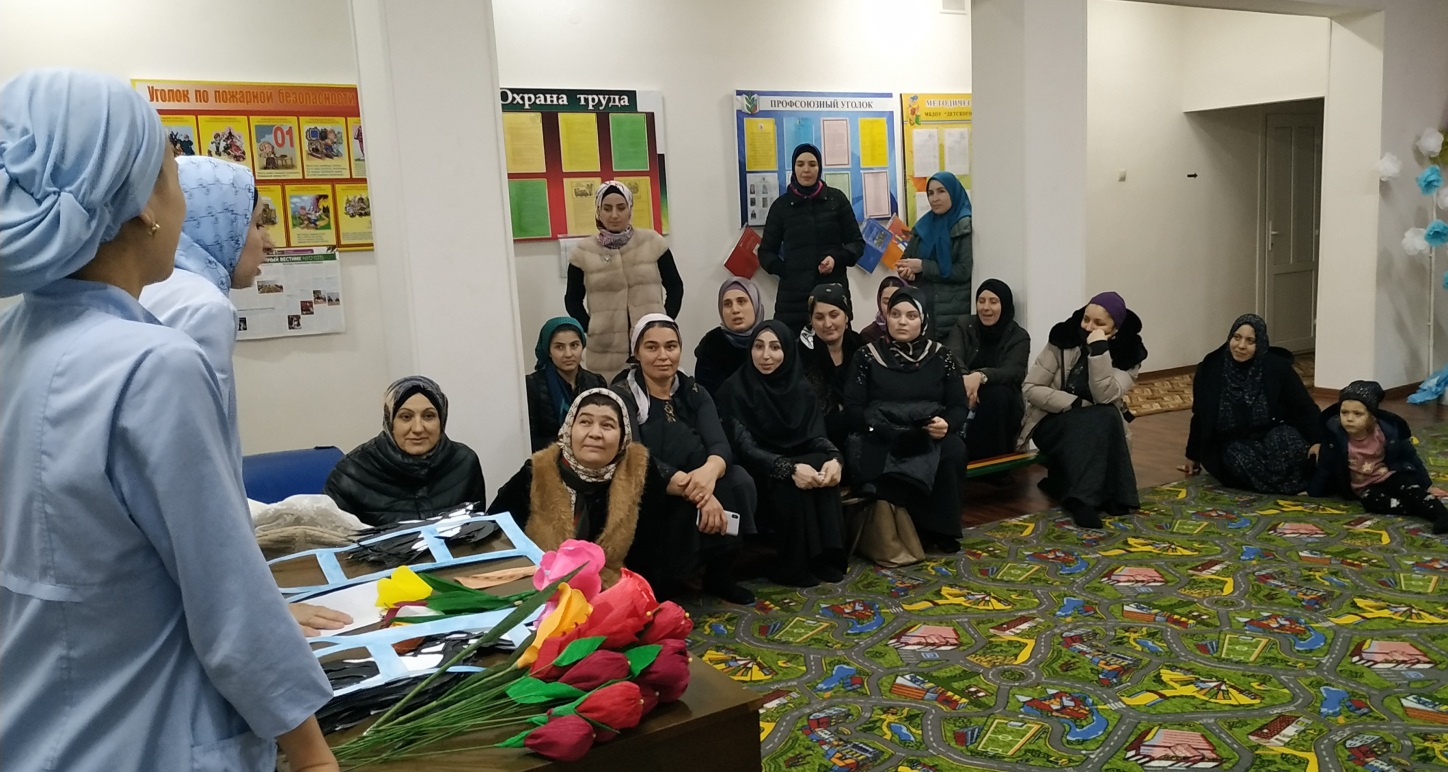 22 февраля в ДОУ, в рамках реализации ЕК по духовно - нравственному воспитанию и развитию подрастающего поколения и по плану воспитательно-образовательной работы  воспитателями старших и средних групп была организована целевая прогулка по селу Ачхой-Мартан.Дети  сходили в Мечеть Б-Х.Белхороева.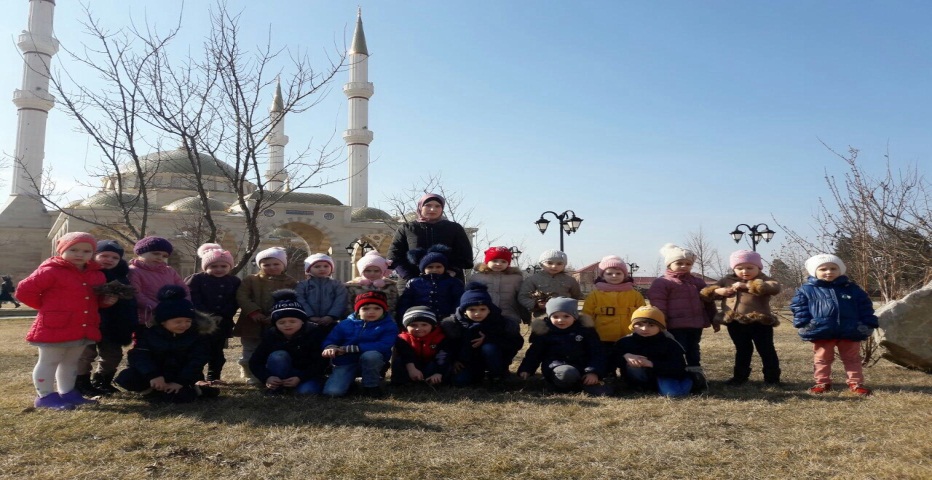          21марта  в ДОУ, в рамках реализации ЕК по духовно - нравственному воспитанию и развитию подрастающего поколения и по плану воспитательно-образовательной работы был проведен педагогический совет  на тему: «Совершенствование  работы педагогического коллектива по экологическому  развитию дошкольников, через использование современных образовательных технологий». На педсовете были обсуждены и решены вопросы о работе в детском саду по экологическому воспитанию дошкольников.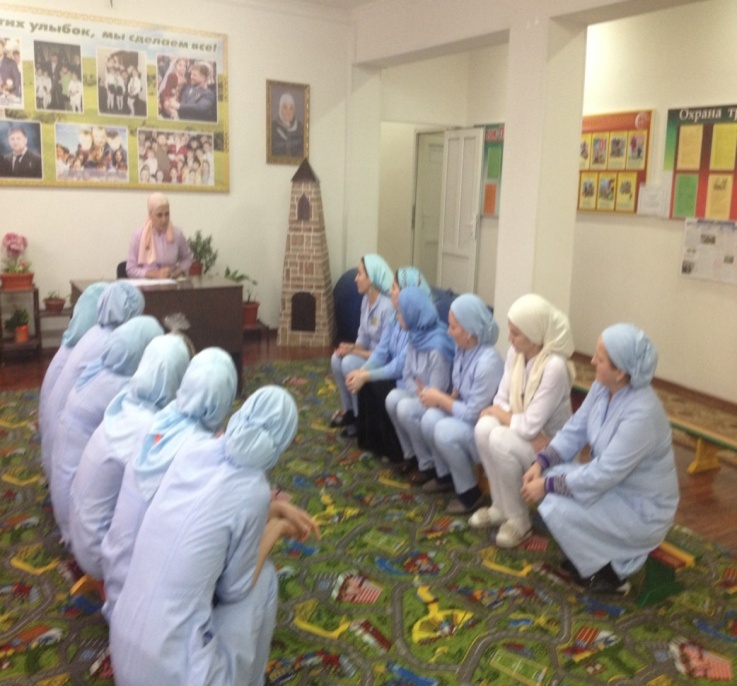      Старший воспитатель А.И.Дубаева провела итоги тематического контроля по теме: «Состояние работы по экологическому воспитанию детей в ДОУ», который был проведен в детском саду в феврале. А.И.Дубаева сказала, что работа по экологическому воспитанию и образованию дошкольников во всех группах ведется планомерно и систематически. В группах созданы оптимальные условия, отмечается большое разнообразие игр, оборудования, пособий. Педагоги  групп грамотно и целесообразно используют инновационные технологии. Знания детей соответствуют возрасту и отвечают программным требованиям.        На педсовете старший воспитатель провела презентацию для педагогов по экологии на тему: «Модель экологического воспитания и образования дошкольников». Так же  были  проведены консультации с педагогами:«Роль воспитателя в экологическом воспитании ребенка – дошкольника»,«Роль развивающих  игр для детей дошкольного возраста» , «Воспитание любви к родному краю через ознакомление детей с природой».Консультация  для родителей: «Музыка для детей дошкольного возраста»    29.03.19г. в ДОУ, в рамках реализации ЕК по духовно - нравственному воспитанию и развитию подрастающего поколения и по плану воспитательно-образовательной работы было проведено общее собрание трудового коллектива «Организация по основам безопасности и жизнедеятельности  в ДОУ». На собрании выступила заведующий ДОУ Э.С.Арсамекова.Она сказала,что система комплексной безопасности это состояние защищенности образовательного учреждения от реальных и прогнозируемых угроз социального, техногенного и природного характера, обеспечивающее его безопасное функционирование. Поэтому нет важнее задачи для образовательного учреждения, чем обеспечение безопасных условий проведения учебно-воспитательного процесса, которые предполагают гарантии сохранения жизни и здоровья воспитанников.  Формирование основ безопасности жизнедеятельности детей осуществляется в нашем ДОУ в разных направлениях. Основные – это  работа с детьми, родителями, педагогическим коллективом и персоналом.  Важно не только оберегать ребенка от опасности, но и готовить его встрече с возможными трудностями, формировать представление о наиболее опасных ситуациях, о необходимости соблюдения мер предосторожности, прививать ему навыки безопасного поведения в быту. Работа ведется  совместно с родителями, которые выступают для ребенка примером для подражания.       6 и 7 марта в ДОУ, в рамках реализации ЕК по духовно - нравственному воспитанию и развитию подрастающего поколения и по плану воспитательно-образовательной работы были проведены утренники, посвящённые  Международному  женскому дню 8 Марта. Зал был красочно оформлен, дети были в нарядно одеты. Каждый ребёнок изготовил собственными руками поздравительную открытку, которые были вручены на празднике мамам и бабушкам.  Коллектив детского сада присоединился  к поздравлениям воспитанников и  пожелал всем счастья, улыбок, радости, веселья.Утренник на 8 Марта, старшая группа №1 «Непоседы».Танец девочек старшей группы №1 «Непоседы» - Танец «Мамочка моя»: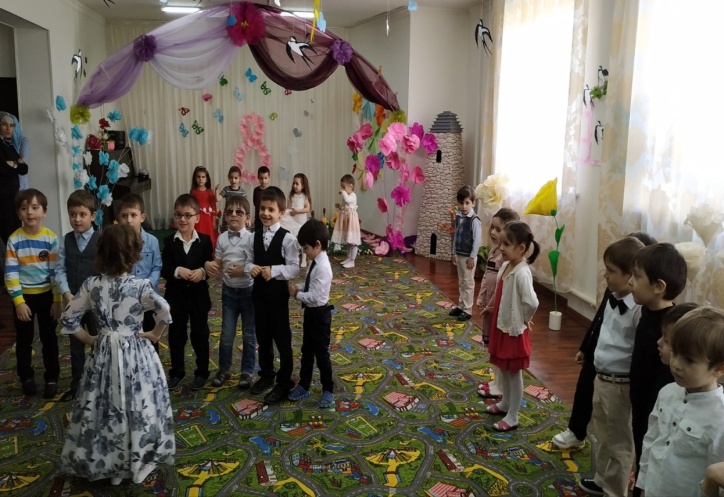 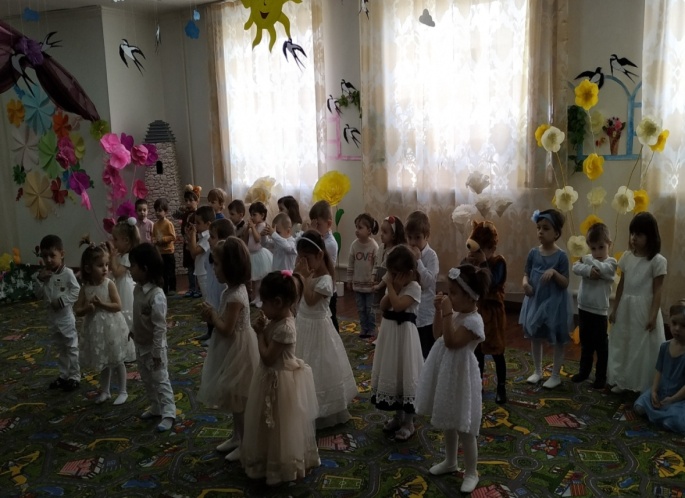 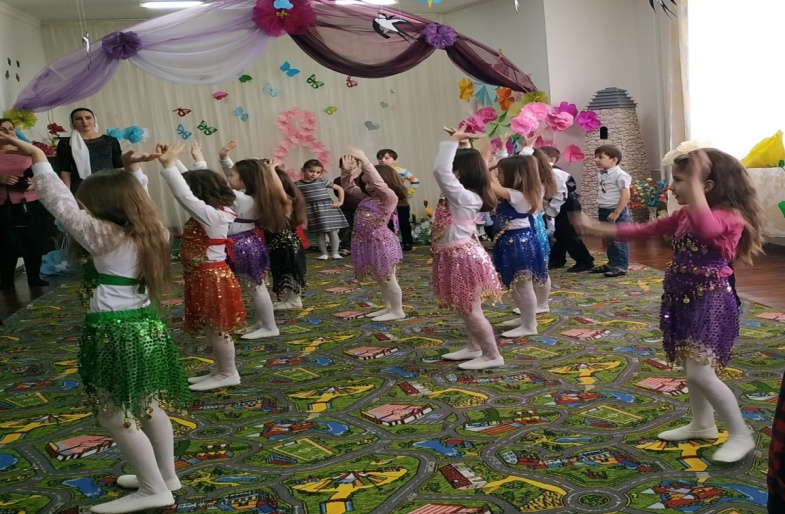 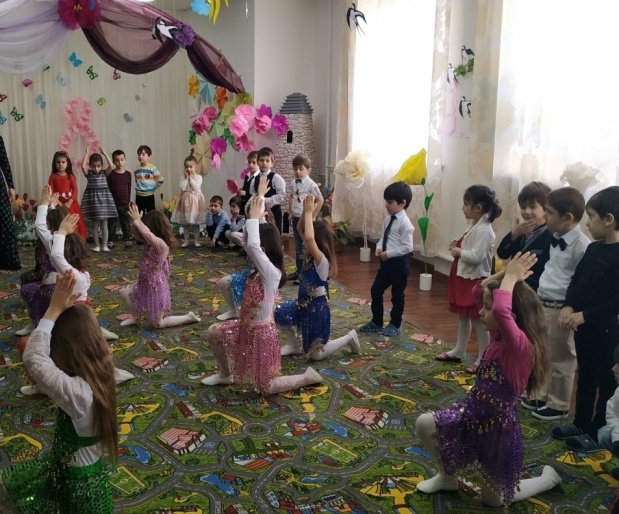 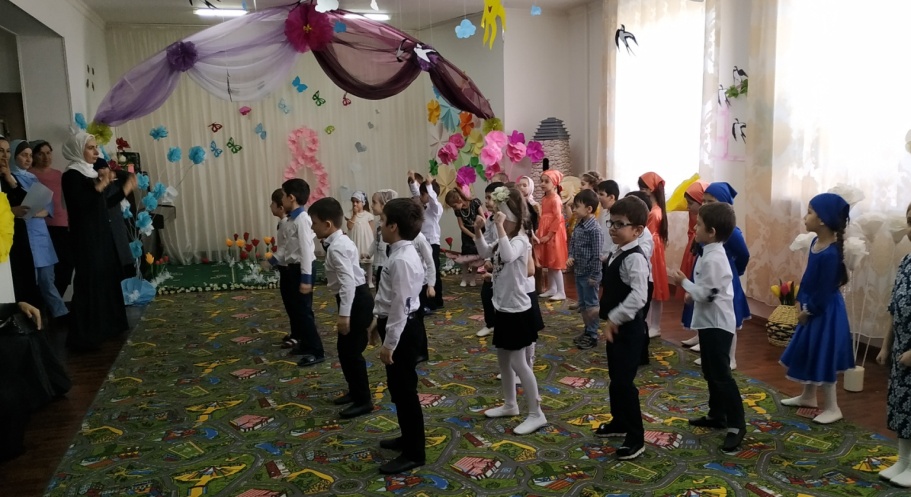 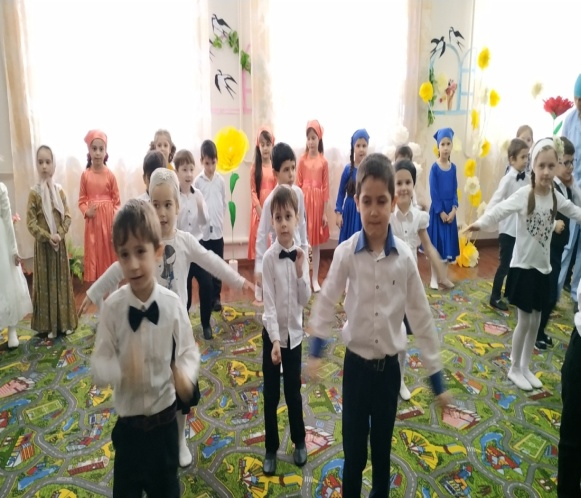 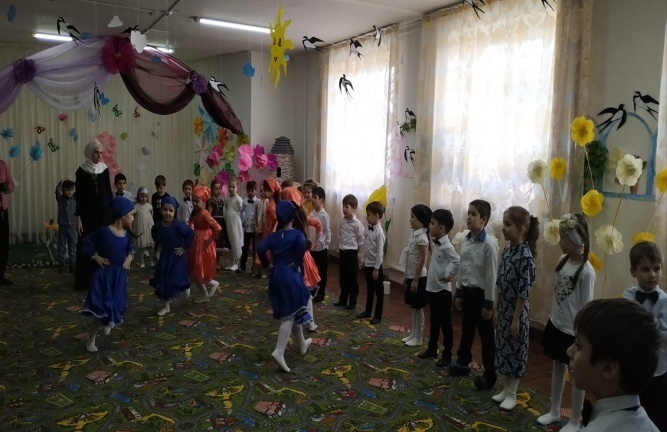 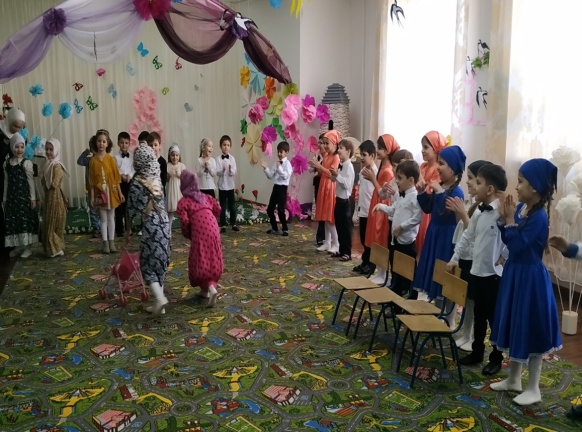   В течении месяца марта педагоги провели с детьми ООД по художественному творчеству- изодеятельность на темы:         ООД на тему  «Корзиночки для мамочки»-старшая группа №1«Светлячки»: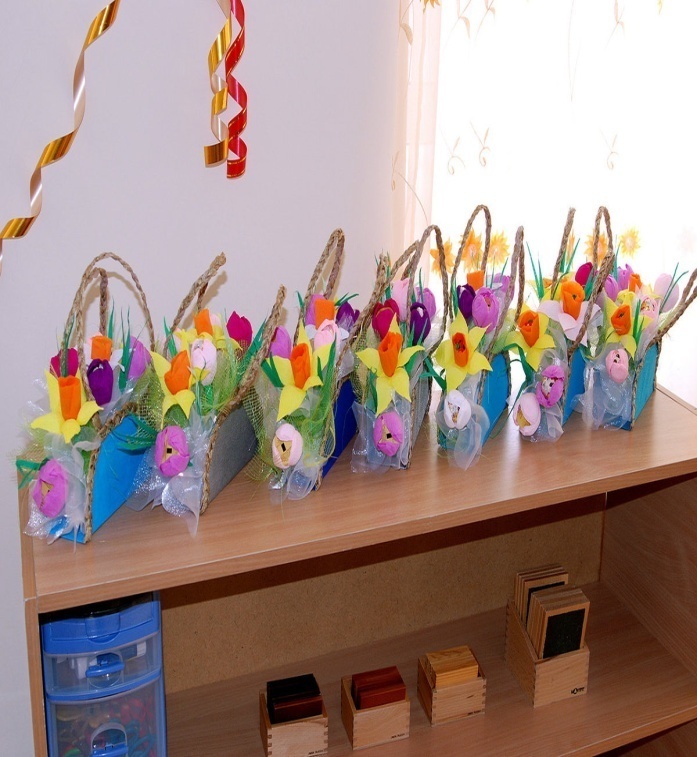                               ООД на тему «Букет для мамы»- 2младшая группа №1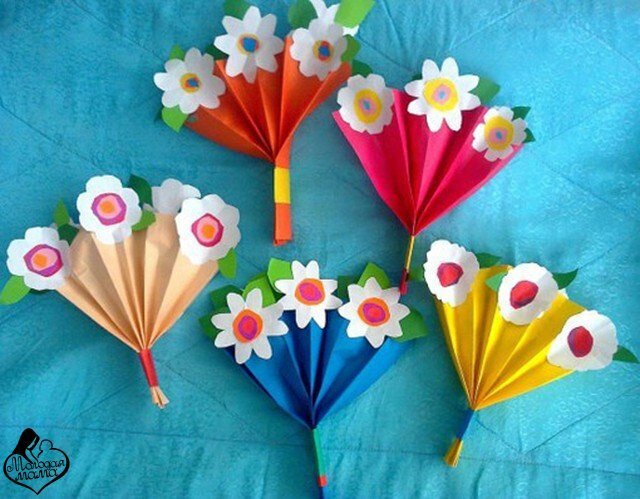 ООД на тему «Тюльпаны для мамочки» старшая группа №1«Светлячки»: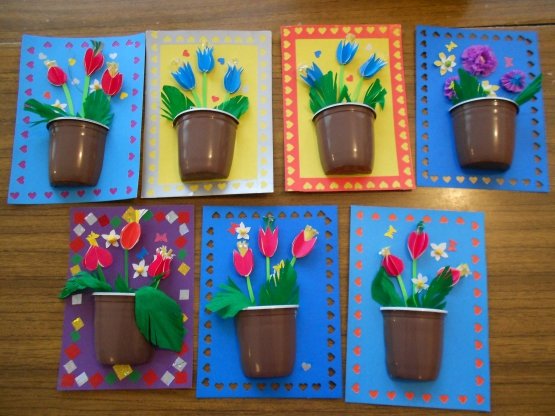 ООД на тему «Каллы для мамы»- старшая группа №2 «Звёздочки»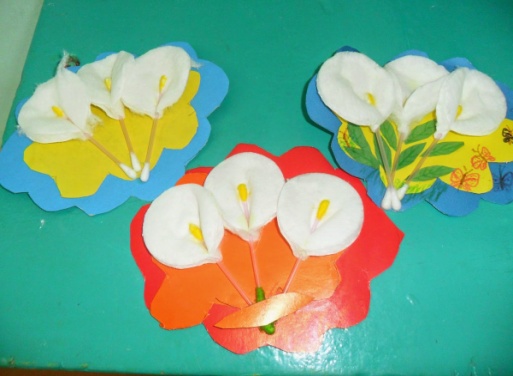 15 марта 2019г. в ДОУ, в рамках реализации ЕК по духовно - нравственному воспитанию и развитию подрастающего поколения и по плану воспитательно-образовательной работы  по теме: «Профилактика дорожно-транспортных происшествий в Чеченской Республике» был проведен  флешмоб «Пропусти пешехода». 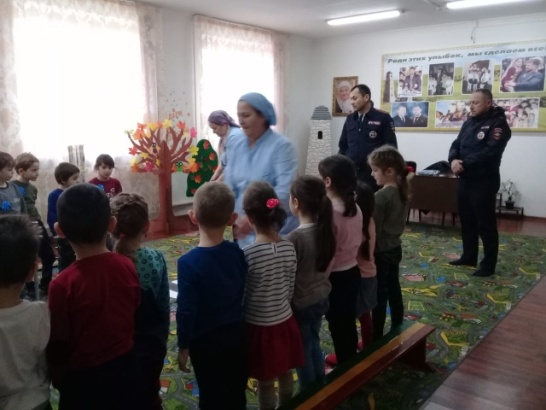 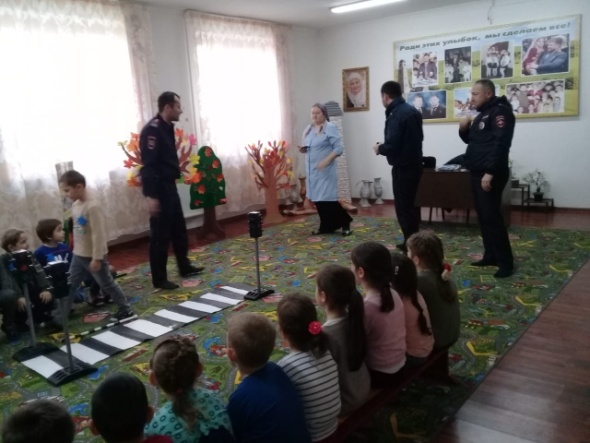 Воспитатели старших групп провели в группах  тематические беседы с детьми. Цель проведения бесед – это обучение воспитанников правилам дорожного движения, разъяснительная работа среди дошкольников по предотвращению ДТП с участием детей, обучения их дорожной грамоте ради сохранения здоровья подрастающего поколения.      В ходе беседы воспитатели рассказывали о правилах перехода улицы, о местах перехода дороги, когда и где нужно переходить дорогу. Знание правил всегда помогает избежать аварийных ситуаций с участием, как пешехода, так и автотранспортных средств.Увлекательные и познавательные беседы  носили по своей форме проведения формат ролевой игры с участием всей аудитории.     Беседа завершилась показом тематических видеороликов«Пропусти пешехода», «Правила дорожного движения для дошкольников», «Уроки осторожности с тетушкой Совой».В марте месяце  в ДОУ, в рамках реализации ЕК по духовно - нравственному воспитанию и развитию подрастающего поколения и по плану воспитательно-образовательной работы  прошла акция «Дарю книгу библиотеке-2019». В ней приняли участие весь коллектив ДОУ. В ходе акции было собрано 50 книг. Среди подаренных книг библиотеке много художественной и научной литературы, детские издания, здесь также можно найти и научно-популярные издания. Таким образом,  мы не только пополнили библиотечный фонд, но и сделали неоценимый подарок для читателей и библиотекарей нашего района. 19 марта в ДОУ, в рамках реализации ЕК по духовно - нравственному воспитанию и развитию подрастающего поколения и по плану воспитательно-образовательной работы  воспитатели средней группы  провели целевую прогулку в дом культуры с.Ачхой-Мартан.Дети познакомились с работой работников дома культуры.Они посетили детскую библиотеку,костюмерную комнату,посетили музей прикладгого искусства Чеченской Республики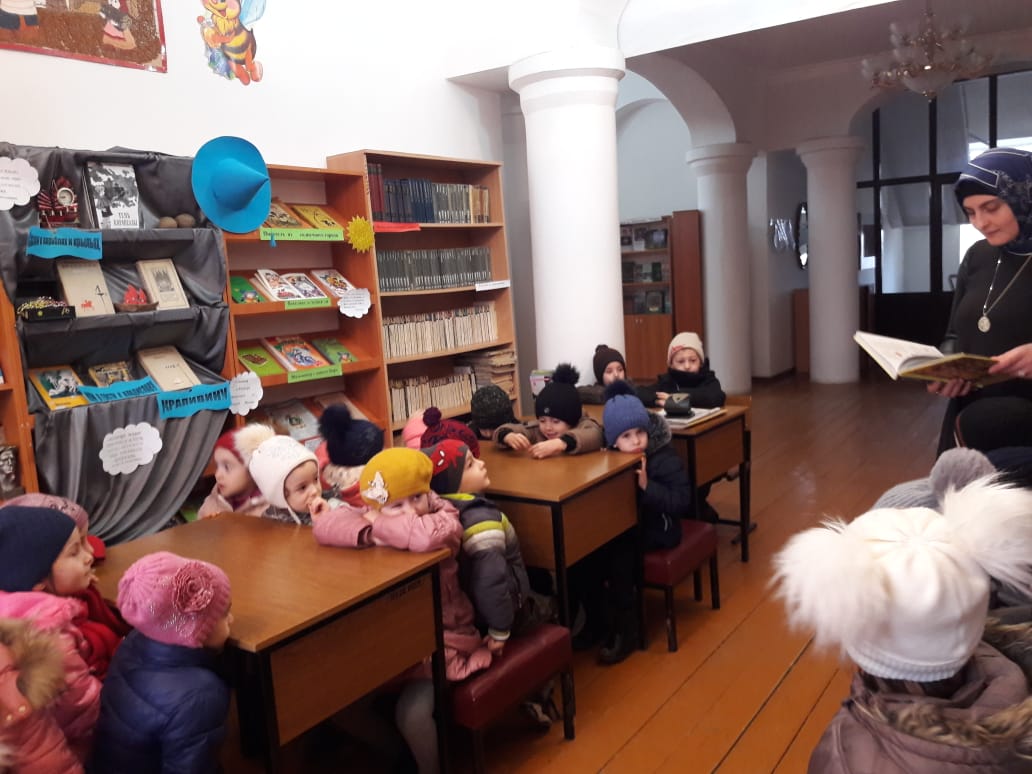 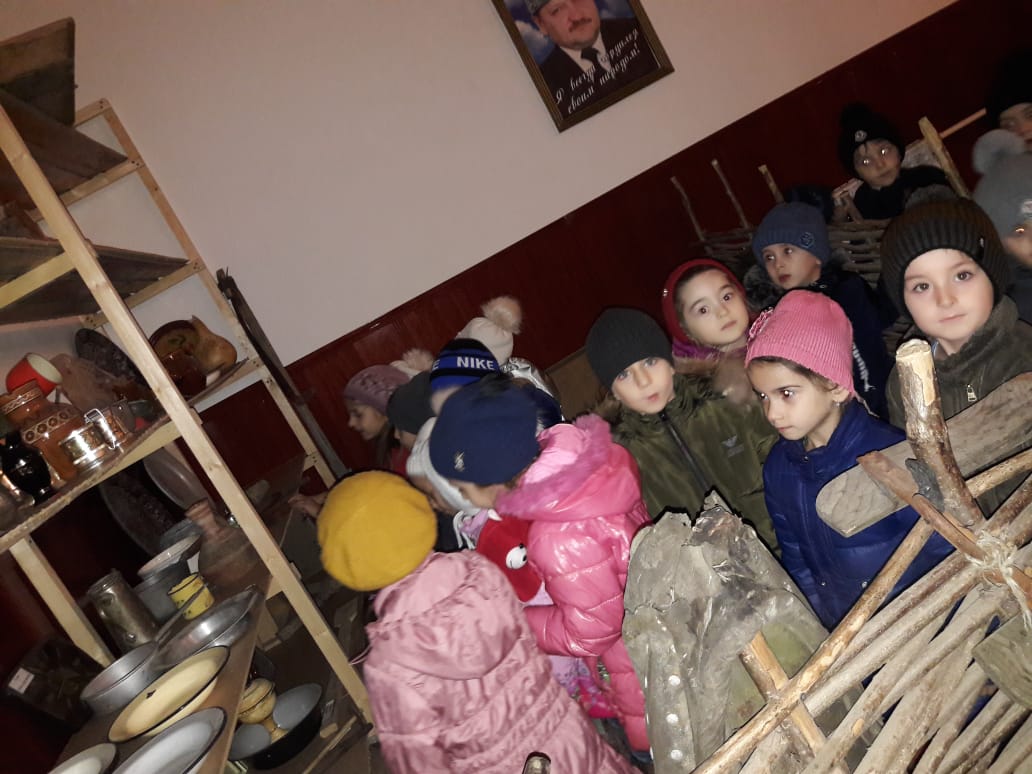 22 марта в ДОУ, в рамках реализации ЕК по духовно - нравственному воспитанию и развитию подрастающего поколения и по плану воспитательно-образовательной работы  был проведён утренник посвящённый 17-й годовщине проведения всенародного референдума и принятия Конституции Чеченской Республики.Дети читали стихи,исполняли патриатические песни посвященные Дню Конституции Чеченской Республики: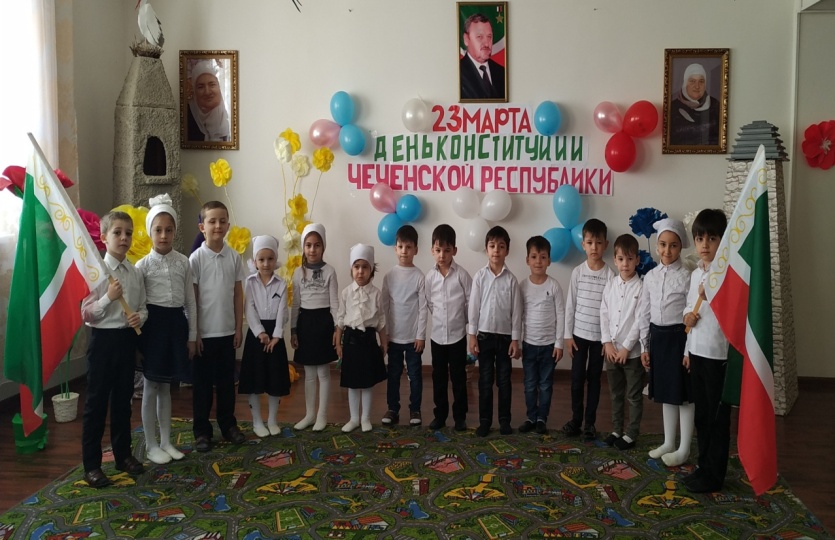 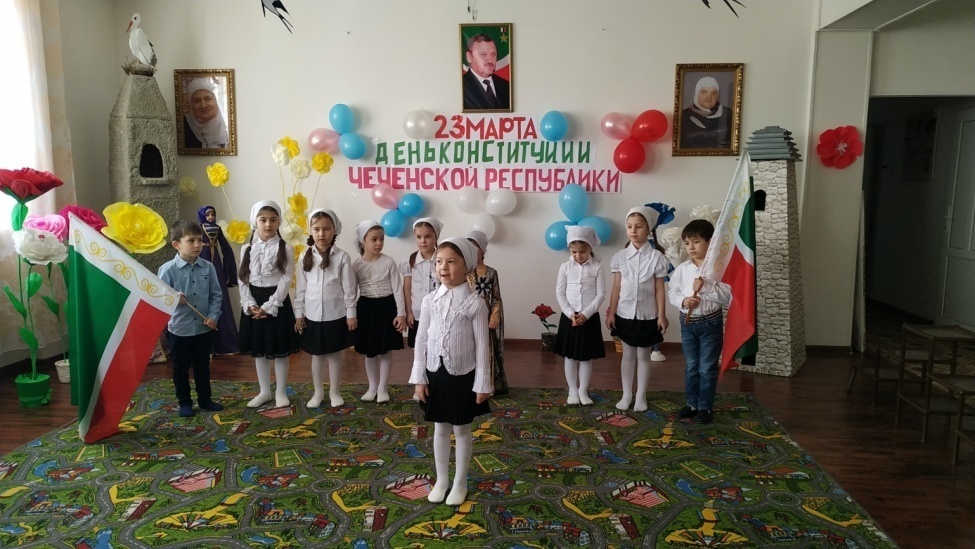 Воспитатели старших и средних групп провели экскурсиюс детьми в мечеть им.Б.-Х.Белхороева  в с.Ачхой-Мартан: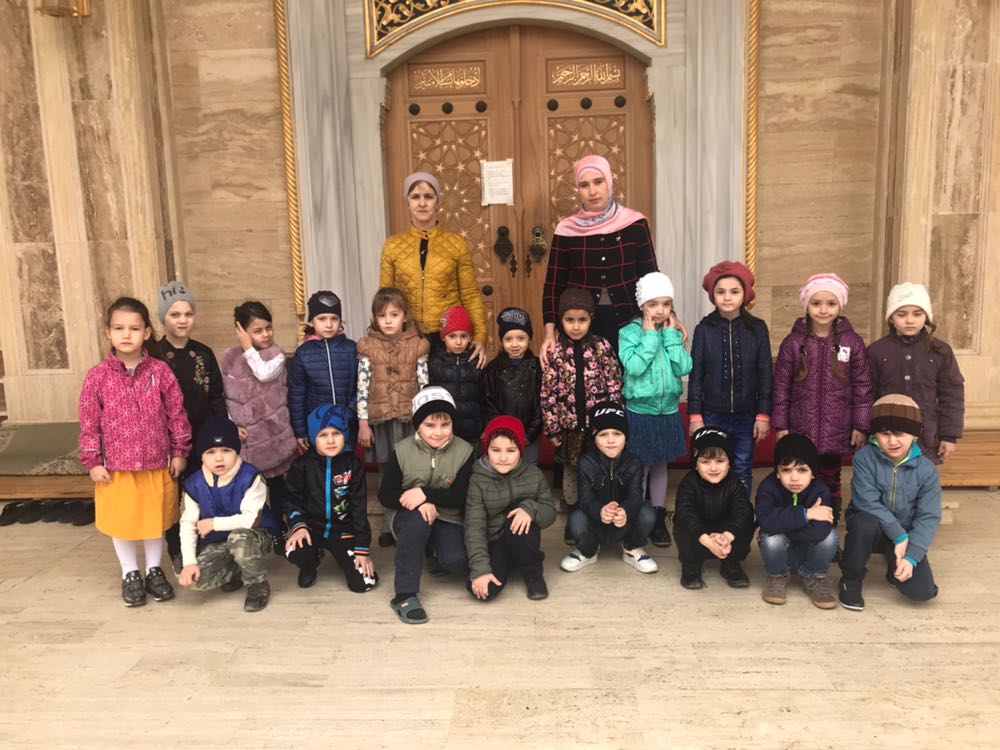 С месяцем мартом начались субботники, на которых наш коллектив принимает  активное участие. Субботники проводятся как в детском саду, так и на выездах за пределы детского сада: 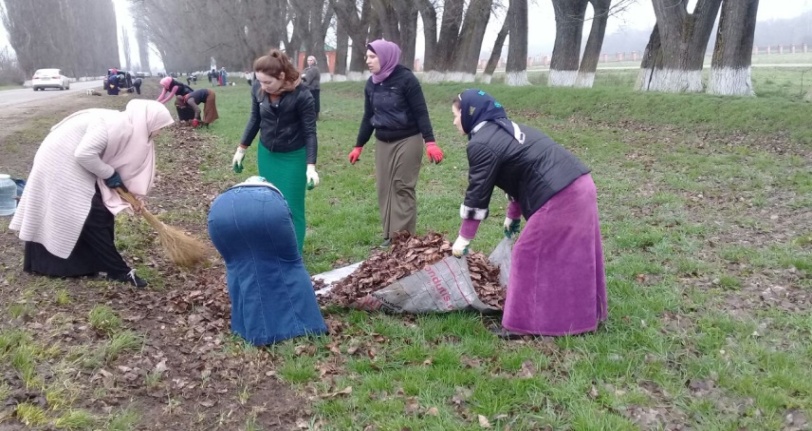 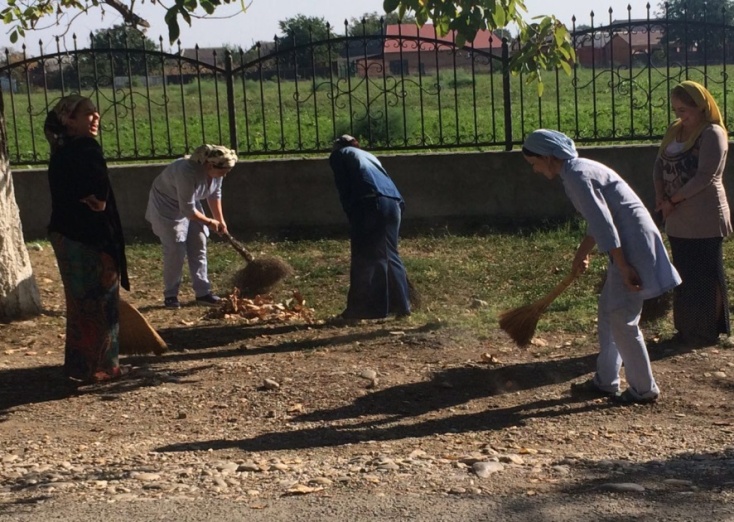 Отчет подготовиластарший воспитатель                                                                          А.И.Дубаева